ESCUELA NUESTRA SEÑORA DEL VALLE 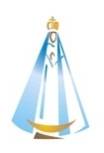 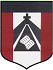 Espacio Curricular: Catequesis.Seño: Andrea.Grado: Segundo grado A y B.Queridos chicos, querida familia, deseo AGRADECER con todo mi corazón el hermoso REGALO SORPRESA que me enviaron !! ese gesto me conmovió especialmente el corazón, y pude sentirlos de alguna manera cerquita mío,  más alla del tiempo y la distancia...Me encantó!!! GRACIAS!!!   Qué linda oportunidad de encontrarnos ahora , para seguIr descubriendo juntos el camino de amor que Jesus nos proponecon su vida. Les envío  los encuentros  de los días  lunes y martes /jueves (según sean de 2do A o 2do B) de  esta semana  y de la semana próxima, es decir,  la planificación de cuatro encuentros; cuyas propuestas de actividades y reflexiones pueden realizar y  distribuir según los tiempos y ritmos de cada niño y familia; con el objetivo de  que estén tranquilos y no comprimidos, dando  espacio  a su realización y disfrutando, entre tanto trabajo y dedicación de las diferentes materias. (Por ejemplo:  pueden realizar las consignas 1 , 2 ,3 y 4   esta semana, y las consignas   5 , 6 y 7   la semana próxima)Tema:   “LA BONDAD DE PAPÁ DIOS”Desarrollo:  :  Semana del  22/9 al 25/9Para iniciar, deseo  expresarles  un especial  saludo que les envío a través del siguiente video  : https://youtu.be/Pwt5jrqd2Hw Para continuar,  recordamos lo que hicimos en los encuentros anteriores:  a partir de las frases que descubren en los frascos,los peregrinos conversan y reflexionan. La amistad y la confianza son los temas que aparecen en ellas. El compartir sus reflexiones los entusiasma a concretar un deseo. Ellos son amigos pero ahora quieren redoblar la apuesta, ser amigos por siempre. Y se comprometen a ello. Luego  de haber recordado lo que estamos aprendiendo, en el siguiente momento vamos a mirar nuestro corazón; para lo cual necesitamos hacer silencio, estar comodamente sentados y tranquilos,vamos a poner en funcionamiento nuestra imaginación para viajar al encuentro de los peregrinos, leyendo  la narrativa de la página 48 del libro, y, en ese clima , realizar luego la actividad 1, haciendo uso de tu creatividad  y conectándote con tus emociones. Acompaña este momento con la música relajante que encontrarás en el siguiente enlace  :     https://youtu.be/ss7EJ-PW2Uk En la actividad 2, llega el momento de intercambiar ideas (en este caso en familia)y, para eso ejercitamos la capacidad de saber escuchar  y de tener paciencia , para que todos puedan participar. Apuntamos a que los chicos puedan decir lo que significa para ellos la confianza y a destacar que hacer una promesa es un momento muy importante.           Semana del 28/9 al 2/10:Ahora preparamos el corazón para leer el texto bíblico de la página 49 , en el que queremos destacar lo que produce la Palabra de Dios en un corazón dispuesto. Al recibirla, deseamos guardarla en el corazón, nos genera alegría y pedimos ayuda divina para poder vivir y cumplir esa Palabra. En  este texto bíblico, ayudamos a los niños a descubrir que aquello sobre  lo que reflexionamos  y  que sucede en un grupo de amigos, también nos sucede con Dios. Abraham y Sara tenían un deseo, para hacerlo realidad confiaron en Dios y Él cumplió su promesa. Las actividades 4 y 5 refuerzan lo dicho.  	Les propongo ahora  que disfruten de la historia de Abraham y Sara mirando el video que encontrarán en el siguiente enlace:  https://youtu.be/UjMkXWXA5TY Los invito  de finalizar este encuentro sintiendo la confianza que Abraham  sintió en Dios,  rezando tomados de la mano con algún familiar que esté cerquita, la oración de la actividad 6, pueden también revisar las “Expresiones de fe” (en la página 142)para repasar los modos de rezar. Que vivan una semana de muchas  alegrías,  sintiendo gratitud por esta nueva              Primavera por vivir y que es un regalo del amor de Dios !!Abrazo  grandoteeeee !! Están siempre en mi corazón!! Cuídense así pronto nos volvemos a encontrar!!Seño Andre. Ante dudas y sugerencias: agiraudo@institutonsvallecba.edu.ar  (cuando retomemos los encuentros en el colegio haremos juntos la corrección de las actividades) Sin embargo, aquella familia que desee compartir la tarea realizada, puede enviarla para que yo la vea  y le haga una devolución,   será bienvenida! 